Дидактическая игра для детей младшей группы «Веселый паровозик»Дидактическая игра для детей младшей группы «Веселый паровозик»"Веселый паровозик"цель:-Формировать умение различать и правильно называть основные цвета (красный, зеленый, желтый)-Развивать мелкую моторику пальцев рук, развитие сенсорного восприятия, формирование зрительно-моторной координации на основе действий с предметами.Дидактические задачи:запоминание, закрепление цвета, развитие внимания, памяти, усидчивости, мелкой моторики рук; обучение коллективной игре; развитие связной речи.ход игры :Едет, едет паровозМимо елок и берез,Мимо утренних полей,Мимо красных снегирей.Чух, чух, чух, чух, чух пыхтитИ колесами стучит.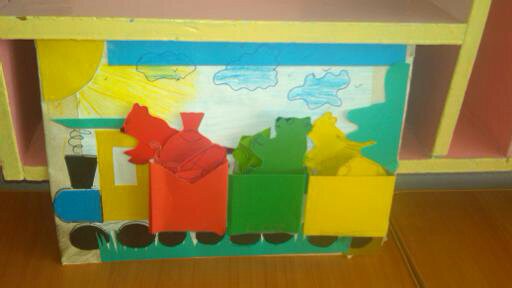 Воспитатель предлагает ребенку (детям) рассмотреть "паровозик" Ребенок (дети) рассматривают и определяют, что вагончики трех цветов, и пассажиры разного цвета. воспитатель:-ребята давайте поможем пассажирам найти свой вагонВ. - Вы молодцы, ребята, хорошо играли, все нашли свои вагоны, и пары. В следующий раз мы с вами ещё поиграем в такую игру.Сенсорное развитие детей раннего и младшего дошкольного возраста Сенсорное развитие ребенка - это развитие его восприятия и формирование представлений о внешних свойствах предметов: их форме, цвете, величине, положении в пространстве, а также запахе, вкусе и т. п.Значение сенсорного развития в раннем и дошкольном детстве трудно переоценить. Именно этот возраст наиболее благоприятен для совершенствования деятельности органов чувств, накопления представлений об окружающем мире. Готовность ребенка к школьному обучению в значительной мере зависит от его сенсорного развития. Исследования, проведенные детскими психологами, показали, что значительная часть трудностей, возникающих перед детьми в ходе начального обучения (особенно в 1 классе, связана с недостаточной точностью и гибкостью восприятия. Существует пять сенсорных систем, с помощью которых человек познает мир. Назовите их. (Зрение, слух, осязание, обоняние, вкус.) В развитии сенсорных способностей важную роль играет освоение сенсорных эталонов - общепринятых образцов свойств предметов. Например, 7 цветов радуги и их оттенки, геометрические фигуры, метрическая система мер и пр.Для развития сенсорных способностей существует множество различных игр и упражнений. Предлагаем вашему вниманию мастер-класс с играми, требующими минимальных затрат времени и сил, но полезных для развития сенсорики и мелкой моторики рук детей данного возраста.Игротека.Игра «Чудесный мешочек».Для игры понадобится тканевой мешочек из плотной непрозрачной ткани, в который помещаются разные по форме и фактуре предметы. Предложите определить на ощупь каждый предмет, не заглядывая в мешочек. Также вы можете спрятать в него музыкальные инструменты, ребенок должен угадать по звучанию, какой инструмент спрятан.Игра «Золушка».Перед вами лежат перемешанные семена гороха, фасоли и киндер-игрушки. За 30 секунд вы должны их рассортировать. Когда ребенок научится делать это достаточно быстро, можно усложнить задание: например, завязать ему глаза.Сенсорное развитие и развитие мелкой моторики в таких играх неразрывно связаны друг с другом. Предложите ребенку, а сейчас попробуйте сами выполнить вот такое упражнение - надо взять фасолинку большим и указательным пальцем, затем большим и средним, потом - большим и безымянным. Получается? А деткам это выполнить очень трудно! Ну а если дома вы будете устраивать вот такие тренировки, то мелкая моторика вашего ребенка будет развиваться гораздо быстрее. И если в конце игры ребенок откопает «клад» (маленькая игрушка или конфета, поверьте, восторгу не будет предела!Игра «Мозаика из бросового материала».Подберите по желанию пуговицы разного цвета и размера или разноцветные пробки от пластиковых бутылок. Выложите рисунок, это могут быть неваляшка, бабочка, снеговик, мячики,бусы и т. д. Дома можете предложить ребенку создать узор по вашему образцу. После того как ребенок научится выполнять задание без вашей помощи, предложите ему придумывать свои варианты рисунков. В таких играх мы закрепляем формирование сенсорного эталона «цвет», а если использовать пуговицы, то и сенсорного эталона «форма» (круг, квадрат, треугольник, овал) .Игра «Шагаем в пробках».Но не стоит далеко убирать пробки, они могут помочь нам еще и в развитии мелкой моторики и координации пальцев рук. Предлагаем устроить «лыжную эстафету». Две пробки от пластиковых бутылок кладем на столе резьбой вверх. Это «лыжи». Указательный и средний пальцы встают в них, как ноги. Двигаемся на «лыжах», делая по шагу на каждый ударный слог.Мы едем на лыжах, мы мчимся с горы,Мы любим забавы холодной зимы.А если забыли стихотворение про «лыжи», тогда вспомним всем известное. Какое? Ну конечно!Мишка косолапый, по лесу идет.Здорово, если малыш будет не только «шагать» с пробками на пальчиках, но и сопровождать свою ходьбу любимыми стихотворениями.Пальчиковая гимнастика с прищепками «Гусенок».- Устали пальчики от такой ходьбы! Им тоже надо отдохнуть. Предлагаем сделать пальчиковую гимнастику, которую очень любят ваши малыши. Для этого нам понадобятся обычные бельевые прищепки. Бельевой прищепкой (проверьте на своих пальцах, чтобы она не была слишком тугой) поочередно «кусаем» ногтевые фаланги (от указательного к мизинцу и обратно) на ударные слоги стихотворения:Рано утром встал гусенок.Пальцы щиплет он спросонок.(Смена рук.)- Срочно корма дайте мне.Мне и всей моей семье!Игра «Рисуем на крупе».-Возьмите плоское блюдо с ярким рисунком. Тонким равномерным слоем рассыпьте по нему любую мелкую крупу. Проведите пальчиком по крупе. Получится яркая контрастная линия. Попробуйте нарисовать какие-нибудь предметы (забор, дождик, волны, буквы. Такое рисование способствует развитию не только мелкой моторики рук, но и массирует пальчики вашего малыша. И плюс ко всему это развитие фантазии и воображения.А если взять круг из картона и прицепить к нему прищепки, что получится? (Солнышко) А солнышко какое? (Круглое) А какого оно цвета? (Желтого) И вновь в доступной ребенку форме мы закрепляем понятие основных сенсорных эталонов.А можно включить всю свою фантазию и из красного круга и прищепки сделать. что? (Яблоко)А еще что?Предлагаем изготовить своими руками простую игру «Собери картинку», в которую вы сможете дома поиграть с ребенком.Игра «Собери картинку».Возьмите любую картинку (изображение должно быть понятно ребенку, вырежьте из нее квадраты, кружки, треугольники. Наклейте картинку «с дырками» на лист белой бумаги и дома предложите ребенку закрыть образовавшиеся на картинке «белые пятна» фигурами, которые из нее вырезаны.Мы познакомились лишь с малой частью того, чем вы можете занять ваш досуг с ребенком дома. Включайте свою фантазию и самое главное - не уставайте постоянно разговаривать с вашими малышами, называйте все свои действия, явления природы, цвета и формы. Пусть ребенок находится в постоянном потоке информации, не сомневайтесь, это его не утомит. Чем непринужденнее будет обучение, тем легче и быстрее оно будет проходить. Побуждайте ребенка к игре, насколько возможно, играйте с малышом в развивающие и веселые игры.